MOTOCYCLES BISCORRAY  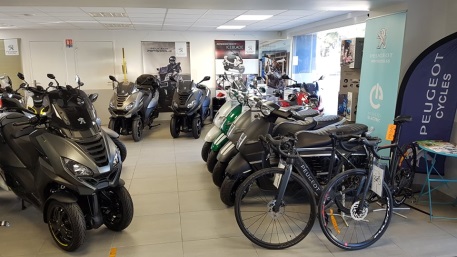    Concessionnaire   Peugeot Scooters   Vélos Oxygène      Vente et réparation de cycles et      Motocycles toutes marques									Condition de travailType de contrat : CDD temps plein pouvant basculer en CDILieu : Pau (64)Rémunération à définir selon le profil.Les missions qui vous seront demandéesEffectuer tous les travaux d'entretiens, de diagnostics et de réparations demandés, dans le respect des normes constructeur.Effectuer la préparation des véhicules neufs ou la remise en état des véhicules d'occasions.Effectuer la pose d'accessoires.Maintenir un atelier propre et soigné.Les compétences requisesAvoir fait une formation mécanique (spécialisation motocycle si possible).Avoir une expérience dans la réparation des motocycles est souhaitée.Précision, méthode et rigueur.Vous êtes une personne motivée, rigoureuse, organisée et qui s'investie, cette offre est faite pour vous.

Contact pour candidatureNotre offre vous intéresse, alors envoyez-nous votre CV et lettre de motivation par :Mail : cycles.biscorray@wanadoo.frCourrier : MOTOCYCLES BISCORRAY  				                                           41 boulevard Tourasse    64000 PAUOu contactez  M. Biscorray par téléphone au : 05 59 27 48 55 / 06 82 71 09 58